Толстой А.Н.Сорочьи сказкиСодержание:СорокаМышка Козел ЕжЛисаЗаяцКот ВаськаСова и котМудрецГусак ГрибыРачья свадьбаПорточкиМуравей ПетушкиМеринВерблюдГоршокКуриный богКартинаМаша и мышкиРысь, мужик и медведьВеликанМишка и лешийПолканТопор ВоробейЖар-птицаПрожорливый башмакСнежный домФофка**************************************************Внимание! Файл скачан с сайта mama-smart.ruУважаемый читатель!Данный файл представлен исключительно в ознакомительных целях.Все тексты взяты из открытых электронных источников и выложены на сайте для не коммерческого использования!Если вы скопируете данный файл, Вы должны незамедлительно удалить его сразу после ознакомления с содержанием.Копируя и сохраняя его, Вы принимаете на себя всю ответственность, согласно действующему международному законодательству.Все авторские права на данный файл сохраняются за правообладателем.Любое коммерческое и иное использование, кроме предварительного ознакомления запрещено.Публикация данного документа не преследует никакой коммерческой выгоды.**************************************************СОРОКАЗа калиновым мостом, на малиновом кусту калачи медовые росли да пряники с начинкой. Каждое утро прилетала сорока-белобока и ела пряники.Покушает, почистит носок и улетит детей пряниками кормить.Раз спрашивает сороку синичка-птичка:— Откуда, тётенька, ты пряники с начинкой таскаешь? Моим детям тоже бы их поесть охота. Укажи мне это доброе место.— А у чёрта на кулижках, — отвечала сорока-белобока, обманула синичку.— Неправду ты говоришь, тётенька, — пискнула синичка-птичка, — у чёрта на кулижках одни сосновые шишки валяются, да и те пустые. Скажи — всё равно выслежу.Испугалась сорока-белобока, пожадничала. Полетела к малиновому кусту и съела и калачи медовые, и пряники с начинкой, всё дочиста.И заболел у сороки живот. Насилу домой доплелась. Сорочат растолкала, легла и охает...— Что с тобой, тётенька? — спрашивает синичка птичка. — Или болит чего?— Трудилась я, — охает сорока, — истомилась, кости болят.— Ну, то-то, а я думала другое что, от другого чего я средство знаю: трава Сандрит, от всех болестей целит.— А где Сандрит-трава растёт? — взмолилась Сорока-белобока.— А у чёрта на кулижках, — ответила синичка птичка, крылышками детей закрыла и заснула.«У чёрта на кулижке одни сосновые шишки, — подумала сорока, — да и те пустые», — и затосковала: очень живот болел у белобокой.И с боли да тоски на животе сорочьем перья все повылезли, и стала сорока — голобока.От жадности.МЫШКАПо чистому снегу бежит мышка, за мышкой дорожка, где в снегу лапки ступали.Мышка ничего не думает, потому что в голове у неё мозгу — меньше горошины.Увидела мышка на снегу сосновую шишку, ухватила зубом, скребёт и всё чёрным глазом поглядывает — нет ли хоря.А злой хорь по мышиным следам полает, красным хвостом снег метёт.Рот разинул — вот-вот на мышь кинется... Вдруг мышка царапнула нос о шишку, да с перепугу — нырь в снег, только хвостом вильнула. И нет её.Хорь даже зубами скрипнул — вот досада. И побрёл, побрёл хорь по белому снегу. Злющий, голодный — лучше не попадайся.А мышка так ничего и не подумала об этом случае, потому что в голове мышиной мозгу меньше горошины. Так-то.КОЗЁЛВ поле — тын, под тыном — собачья голова, в голове толстый жук сидит с одним рогом посреди лба.Шёл мимо козёл, увидал тын, — разбежался да как хватит в тын головой, — тын закряхтел, рог у козла отлетел.— То-то, — жук сказал, — с одним-то рогом сподручнее, иди ко мне жить.Полез козёл в собачью голову, только морду ободрал.— Ты и лазить-то не умеешь, — сказал жук, крылья раскрыл и полетел.Прыгнул козёл за ним на тын, сорвался и повис на тыну.Шли бабы мимо тына — бельё полоскать, сняли козла и вальками отлупили.Пошёл козёл домой без рога, с драной мордой, с помятыми боками.Шёл — молчал. Смехота, да и только.ЁЖТелёнок увидал ежа и говорит:— Я тебя съем!Ёж не знал, что телёнок ежей не ест, испугался, клубком свернулся и фыркнул:— Попробуй.Задрав хвост, запрыгал глупый теленок, боднуть норовит, потом растопырил передние ноги и лизнул ежа.— Ой, ой, ой! — заревел телёнок и побежал к корове-матери, жалуется.— Ёж меня за язык укусил.Корова подняла голову, поглядела задумчиво и опять принялась траву рвать.А ёж покатился в тёмную нору под рябиновый корень и сказал ежихе:— Я огромного зверя победил, должно быть, льва!И пошла слава про храбрость ежову за синее озеро, за тёмный лес.— У нас ёж — богатырь, — шёпотом со страху говорили звери.ЛИСАПод осиной спала лиса и видела воровские сны.Спит лиса, не спит ли — всё равно нет от неё житья зверям.И ополчились на лису — ёж, дятел да ворона Дятел и ворона вперёд полетели, а ёж следом покатился.Дятел да ворона сели на осину.— Тук-тук-ту-к, — застучал дятел клювом по коре.И лиса увидела сон — будто страшный мужик топором машет, к ней подбирается.Ёж к сосне подбегает, и кричит ему ворона:— Карр ёж!.. Карр ёж!..«Кур ешь, — думает ворона, — догадался проклятый мужик».А за ежом ежиха да ежата катятся, пыхтят, переваливаются...— Карр ежи! — заорала ворона.«Караул, вяжи!» — подумала лиса, да как спросонок вскочит, а ежи её иголками в нос...— Отрубили мой нос, смерть пришла, — ахнула лиса и — бежать.Прыгнул на неё дятел и давай долбить лисе голову. А ворона вдогонку: «Карр».С тех пор лиса больше в лес не ходила, не воровала.Выжили душегуба.ЗАЯЦЛетит по снегу позёмка, метёт сугроб на сугроб... На кургане поскрипывает сосна:— Ох, ох, кости мои старые, ноченька-то разыгралась, ох, ох...Под сосной, насторожив уши, сидит заяц.— Что ты сидишь, — стонет сосна, — съест тебя волк. — убежал бы.— Куда мне бежать, кругом бело, все кустики замело, есть нечего...— А ты порой, поскреби.— Нечего искать, — сказал заяц и опустил уши.— Ох, старые глаза мои, — закряхтела сосна, — бежит кто-то, должно быть, волк, — волк и есть.Заяц заметался.— Спрячь меня, бабушка...— Ох, ох, ну, прыгай в дупло, косой.Прыгнул заяц в дупло, а волк подбегает и кричит сосне:— Сказывай, старуха, где косой?— Почём я знаю, разбойник, не стерегу я зайца, вон ветер как разгулялся, ох, ох...Метнул волк серым хвостом, лёг у корней, голову на лапы положил. А ветер свистит в сучьях, крепчает...— Не вытерплю, не вытерплю, — скрипит сосна.Снег гуще повалил, налетел лохматый буран, подхватил белые сугробы, кинул их на сосну.Напружилась сосна, крякнула и сломалась... Серого волка, падая, до смерти зашибла...Замело их бураном обоих. А заяц из дупла выскочил и запрыгал куда глаза глядят.«Сирота я, — думал заяц, — была у меня бабушка сосна, да и ту замело...»И капали в снег пустяковые заячьи слёзы.КОТ ВАСЬКАУ Васьки-кота поломались от старости зубы, а ловить мышей большой был охотник Васька-кот.Лежит целые дни на тёплой печурке и думает — как бы зубы поправить...И надумал, а надумавши, пошёл к старой колдунье.— Баушка, — замурлыкал кот, — приставь мне зубы, да острые, железные, костяные-то я давно обломал.— Ладно, — говорит колдунья, — за это отдашь мне то, что поймаешь в первый раз.Поклялся кот, взял железные зубы, побежал домой. Не терпится ему ночью, ходит по комнате, мышей вынюхивает.Вдруг мелькнуло что-то, бросился кот, да, видно, промахнулся.Пошёл — опять метнулось.«Погоди же! — думает кот Васька, остановился, глаза скосил и поворачивается, да вдруг как прыгнет, завертелся волчком и ухватил железными зубами свой хвост.Откуда не возьмись явилась старая колдунья.— Давай, — говорит, хвост по уговору. Заурлыкал кот, замяукал, слезами облился. Делать нечего. Отдал хвост. И стал кот — куцый. Лежит целые дни на печурке и думает: «Пропади они, железные зубы, пропадом!»СОВА И КОТВ дубовом дупле жила белая сова — лунь-птица, у совы было семь детёнышей, семь родных сыновей.Раз ночью улетела она, — мышей половить и яиц напиться.А мимо дуба шёл дикий, лесной кот. Услыхал кот, как совята пищат, залез в дупло и поел их — всех семь.Наевшись, тут же, в тёплом гнезде, свернулся и заснул.Прилетела сова, глянула круглыми глазами, видит — кот спит. Всё поняла.— Котик лесной, — запела сова сладким голосом, — пусти переночевать, студено в лесу-то.Кот спросонок не разобрал и пустил сову. Легли они в дупле рядышком. Сова и говорит:— Отчего, у тебя, кот, усы в крови?— Ушибся, кума, рану лизал.— А отчего у тебя, кот, рыльце в пуху?— Сокол меня трепал, насилу ушёл я от него.— А от чего у тебя, кот, глаза горят?Обняла сова кота лапами и выпила глаза его. Клюв о шерсть вытерла и закричала:Совят! Семь, семь.Совят! Кот съел.МУДРЕЦПо зелёной траве-мураве ходят куры, на колесе белый петух стоит и думает: пойдёт дождь или не пойдёт?Склонив голову, одним глазом на тучу посмотрит и опять думает.Чешется о забор свинья.— Чёрт знает, — ворчит свинья, — сегодня арбузные корки опять отдали корове.— Мы всегда довольны! — хором сказали куры.— Дуры! — хрюкнула свинья. — Сегодня я слышала, как божилась хозяйка накормить гостей курятиной.— Как, как, как, как, что такое? — затараторили куры.— Поотвертят вам головы — вот и «как что такое», — проворчала свинья и легла в лужу.Сверху вниз задумчиво посмотрел петух и молвил:— Куры, не бойтесь, от судьбы не уйдёшь. А я думаю, что дождь будет. Как вы, свинья?— А мне всё равно.— Боже мой, — заговорили куры, — вы, петух, предаётесь праздным разговорам, а между тем из нас могут сварить суп.Петуха это насмешило, он хлопнул крыльями и кукарекнул.— Меня, петуха, в суп — никогда!Куры волновались. В это время на порог избы вышла с огромным ножом хозяйка и сказала:— Всё равно, — он старый, его и сварим.И пошла к петуху. Петух взглянул на неё, но гордо продолжал стоять на колесе.Но хозяйка подходила, протянула руку... Тогда почувствовал он зуд в ногах и побежал очень шибко: чем дальше, тем шибче.Куры разлетелись, а свинья притворилась спящей.«Пойдёт дождь или не пойдёт? — думал петух, когда его, пойманного, несли на порог, чтобы рубить голову.И, как жил он, так и умер, — мудрецом.ГУСАКИдут с речки по мёрзлой траве белые гуси, впереди злой гусак шею вытягивает, шипит:— Попадись мне кто, — защиплю.Вдруг низко пролетела лохматая галка и крикнула:— Что, поплавали! Вода-то замёрзла.— Шушура! — шипит гусак.За гусаком переваливаются гусенята, а позади — старая гусыня. Гусыне хочется снести яйцо, и она уныло думает: «Куда мне, на зиму глядя, яйцо нести?»А гусенята вправо шейки нагнут и пощиплют щавель и влево шейки нагнут и пощиплют.Лохматая галка боком по траве назад летит, кричит:— Уходите, гуси, скорей, у погребицы ножи точат, свиней колют и до вас, гусей, доберутся.Гусак на лету, с шипом, выхватил галке перо из хвоста, а гусыня расколыхалась:— Вертихвостка, орёшь — детей моих пугаешь.— Щавель, щавель, — шепчут гусенята, — помёрз, помёрз.Миновали гуси плотину, идут мимо сада, и вдруг по дороге им навстречу бежит голая свинья, ушами трясёт, а за ней бежит работник, засучивает рукава.Наловчился работник, ухватил свинью за задние ноги и поволок по мёрзлым кочкам. А гусак работника за икры с вывертом, шипом щипал, хватом хватал.Гусенята отбежали, смотрят, нагнув головы. Гусыня, охая, засеменила к мёрзлому болоту.— Го, го, — закричал гусак, — все за мной!И помчались гуси полулетом на двор. На птичьем дворе стряпуха точила ножи, гусак к корыту подбежал, отогнал кур да уток, сам наелся, детей накормил и, зайдя сзади, ущипнул стряпуху.— Ах, ты! — ахнула стряпуха, а гусак отбежал и закричал:— Гуси, утки, куры, все за мной!Взбежал гусак на пригорок, белым крылом махнул и крикнул:— Птицы, все, сколько ни есть, летим за море! Летим!— Под облака! — закричали гусенята.— Высоко, высоко! — кокали куры.Подул ветерок. Гусак посмотрел на тучку, разбежался и полетел.За ним прыгнули гусенята и тут же попадали — уж очень зобы понабили. Индюк замотал сизым носом, куры со страху разбежались, утки, приседая, крякали, а гусыня расстроилась, расплакалась — вся вспухла.— Как же я, как же я с яйцом полечу!Подбежала стряпуха, погнала птиц на двор. А гусак долетел до облака. Мимо треугольником дикие гуси плыли. Взяли дикие гуси гусака с собой за море. И гусак кричал:— Гу-уси, куры, утки, не поминайте ли-ихом...ГРИБЫБратца звали Иван, а сестрицу — Косичка. Мамка была у них сердитая: посадит на лавку и велит молчать. Сидеть скучно, мухи кусаются или Косичка щипнёт — и пошла возня, а мамка рубашонку задёрнет да — шлёп...В лес бы уйти, там хоть на голове ходи — никто слова не скажет...Подумали об этом Иван да Косичка да в тёмный лес и удрали.Бегают, на деревья лазают, кувыркаются в траве, — никогда визга такого в лесу не было слышно.К полудню ребятишки угомонились, устали, захотели есть.— Поесть бы, — захныкала Косичка.Иван начал живот чесать — догадываться.— Мы гриб найдём и съедим, — сказал Иван. — Пойдём, не хнычь.Нашли они под дубом боровика и только сорвать его нацелились. Косичка зашептала:— А может, грибу больно, если его есть?Иван стал думать. И спрашивает:— Боровик, а боровик, тебе больно, если тебя есть?Отвечает боровик хрипучим голосом:— Больно.Пошли Иван да Косичка под берёзу, где рос подберёзовик, и спрашивают у него:— А тебе, подберёзовик, если тебя есть, больно?— Ужасно больно, — отвечает подберёзовик.Спросили Иван да Косичка под осиной подосинника, под сосной — белого, на лугу — рыжика, груздя сухого да груздя мокрого, синявку-малявку, опёнку тощую, масленника, лисичку и сыроежку.— Больно, больно, — пищат грибы.А груздь мокрый даже губами зашлёпал:— Што вы ко мне приштали, ну ваш к лешему...— Ну, — говорит Иван, — у меня живот подвело.А Косичка дала рёву. Вдруг из-под прелых листьев вылезает красный гриб, словно мукой сладкой обсыпан — плотный, красивый.Ахнули Иван да Косичка:— Миленький гриб, можно тебя съесть?— Можно, детки, можно, с удовольствием, — приятным голосом отвечает им красный гриб, так сам в рот и лезет.Присели над ним Иван да Косичка и только разинули рты, — вдруг откуда ни возьмись налетают грибы: боровик и подберёзовик, подосинник и белый, опёнка тощая и синявка-малявка, мокрый груздь да груздь сухой, масленник, лисички и сыроежки, и давай красного гриба колотить — колошматить:— Ах ты, яд, Мухомор, чтобы тебе лопнуть, ребятишек травить удумал...С Мухомора только мука летит.— Посмеяться я хотел, — вопит Мухомор...— Мы тебе посмеёмся! — кричат грибы и так навалились, что осталось от Мухомора мокрое место — лопнул.И где мокро осталось, там даже трава завяла с мухоморьего яда...— Ну, теперь, ребятишки, раскройте рты по-настоящему, — сказали грибы.И все грибы до единого к Ивану да Косичке, один за другим, скок в рот — и проглотились.Наелись до отвалу Иван да Косичка и тут же заснули.А к вечеру прибежал заяц и повёл ребятишек домой. Увидела мамка Ивана да Косичку, обрадовалась, всего по одному шлёпку отпустила, да и то любя, а зайцу дала капустный лист:— Ешь, барабанщик!РАЧЬЯ СВАДЬБАГрачонок сидит на ветке у пруда. По воде плывёт сухой листок, в нём — улитка.— Куда ты, тётенька, плывёшь? — кричит ей грачонок.— На тот берег, милый, к раку на свадьбу.— Ну, ладно, плыви.Бежит по воде паучок на длинных ножках, станет, огребнется и дальше пролетит.— А ты куда?Увидал паучок у грачонка жёлтый рот, испугался.— Не трогай меня, я — колдун, бегу к раку на свадьбу.Из воды головастик высунул рот, шевелит губами.— А ты куда, головастик?— Дышу, чай, видишь, сейчас в лягушку хочу обратиться, поскачу к раку на свадьбу.Трещит, летит над водой зелёная стрекоза.— А ты куда, стрекоза?— Плясать лечу, грачонок, к раку на свадьбу...«Ах ты, штука какая, — думает грачонок, — все туда торопятся».Жужжит пчела.— И ты, пчела, к раку?— К раку, — ворчит пчела, — пить мёд да брагу.Плывёт краснопёрый окунь, и взмолился ему грачонок:— Возьми меня к раку, краснопёрый, летать я ещё не мастер, возьми меня на спину.— Да ведь тебя не звали, дуралей.— Всё равно, глазком поглядеть...— Ладно, — сказал окунь, высунул из воды крутую спину, грачонок прыгнул на него, — поплыли.А у того берега на кочке справлял свадьбу старый рак. Рачиха и рачата шевелили усищами, глядели глазищами, щёлкали клешнями, как ножницами.Ползала по кочке улитка, со всеми шепталась — сплетничала.Паучок забавлялся — лапкой сено косил. Радужными крылышками трещала стрекоза, радовалась, что она такая красивая, что все её любят.Лягушка надула живот, пела песни. Плясали три пескарика и ёрш.Рак-жених держал невесту за усище, кормил её мухой.— Скушай, — говорил жених.— Не смею, — отвечала невеста, — дяденьки моего жду окуня...Стрекоза закричала:— Окунь, окунь плывёт, да какой он страшный с крыльями.Обернулись гости... По зелёной воде что есть духу мчался окунь, а на нём сидело чудище чёрное и крылатое с жёлтым ртом.Что тут началось... Жених бросил невесту, дав воду; за ним — раки, лягушка, ёрш да пескарики; паучок обмер, лёг на спинку; затрещала стрекоза, насилу улетела.Подплывает окунь — пусто на кочке, один паучок лежит и тот, как мёртвый...Скинул окунь грачонка на кочку, ругается:— Ну, что ты, дуралей, наделал... Недаром тебя, дуралея, и звать-то не хотели...Ещё шире разинул грачонок жёлтый рот, да так и остался — дурак дураком на весь век.ПОРТОЧКИЖили-были три бедовых внучонка: Лешка, Фомка и Нил. На всех троих одни только порточки приходились, синенькие, да и те были с трухлявой ширинкой.Поделить их — не поделишь и надеть неудобно — из ширинки рубашка заячьим ухом торчит.Без порточек горе: либо муха под коленку укусит, либо ребятишки стегнут хворостиной, да так ловко, — до вечера не отчешешь битое место.Сидят на лавке Лешка, Фомка и Нил и плачут, а порточки у двери на гвоздике висят.Приходит чёрный таракан и говорит мальчишкам:— Мы, тараканы, всегда без порточек ходим, идите жить с нами.Отвечает ему старший — Нил:— У вас, тараканов, зато усы есть, а у нас нет, не пойдём жить с вами.Прибегает мышка.— Мы, — говорит, — то же самое без порточек обходимся, идите с нами жить, с мышами.Отвечает ей средний — Фомка:— Вас, мышей, кот ест, не пойдём к мышам.Приходит рыжий бык; рогатую голову в окно всунул и говорит:— И я без порток хожу, идите жить со мной.— Тебя, бык, сеном кормят — разве это еда? Не пойдём к тебе жить, — отвечает младший — Лешка.Сидят они трое, Лешка, Фомка и Нил, кулаками трут глаза и ревут. А порточки соскочили с гвоздика и сказали с поклоном:— Нам, трухлявым, с такими привередниками водиться не приходится, — да шмыг в сени, а из сеней за ворота, а из ворот на гумно, да через речку — поминай как звали.Покаялись тогда Лешка, Фомка и Нил, стали прощенья у таракана, у мыша да у быка просить.Бык простил, дал им старый хвост — мух отгонять. Мышь простила, сахару принесла — ребятишкам давать, чтоб не очень больно хворостиной стегали. А чёрный таракан долго не прощал, потом всё-таки отмяк и научил тараканьей мудрости:— Хоть одни и трухлявые, а всё-таки порточки.МУРАВЕЙПолзёт муравей, волокет соломину.А ползти муравью через грязь, топь да мохнатые кочки; где вброд, где соломину с края на край переметнёт да по ней и переберётся.Устал муравей, на ногах грязища — пудовики, усы измочил. А над болотом туман стелется, густой, непролазный — зги не видно.Сбился муравей с дороги и стал из стороны в сторону метаться — светляка искать...— Светлячок, светлячок, зажги фонарик.А светлячку самому впору ложись — помирай, — ног-то нет, на брюхе ползти не спорно.— Не поспею я за тобой, — охает светлячок, — мне бы в колокольчик залезть, ты уж без меня обойдись.Нашёл колокольчик, заполз в него светлячок, зажёг фонарик, колокольчик просвечивает, светлячок очень доволен.Рассердился муравей, стал у колокольчика стебель грызть.А светлячок перегнулся через край, посмотрел и принялся звонить в колокольчик.И сбежались на звон да на свет звери: жуки водяные, ужишки, комары да мышки, бабочки-полуношницы. Повели топить муравья в непролазные грязи.Муравей плачет, упрашивает:— Не торопите меня, я вам муравьиного вина дам.— Ладно.Достали звери сухой лист, нацедил муравей туда вина; пьют звери, похваливают.Охмелели, вприсядку пустились. А муравей — бежать.Подняли звери пискотню, шум да звон и разбудили старую летучую мышь. Спала она под балконной крышей, кверху ногами. Вытянула ухо, сорвалась, нырнула из темени к светлому колокольчику, прикрыла зверей крыльями да всех и съела.Вот что случилось тёмною ночью, после дождя, в топучих болотах, посреди клумбы, около балкона.ПЕТУШКИНа избушке бабы-яги, на деревянной ставне, вырезаны девять петушков. Красные головки, крылышки золотые.Настанет ночь, проснутся в лесу древяницы и кикиморы, примутся ухать да возиться, и захочется петушкам тоже ноги поразмять.Соскочат со ставни в сырую траву, нагнут шейки забегают. Щиплют траву, дикие ягоды. Леший попадётся, и лешего за пятку ущипнут.Шорох, беготня по лесу. А на заре вихрем примчится баба-яга на ступе с трещиной и крикнет петушкам:— На место, бездельники!Не смеют ослушаться петушки и, хоть не хочется, — прыгают в ставню и делаются деревянными, как были.Но раз на заре не явилась баба-яга — ступа дорогой в болоте завязла.Радехоньки петушки; побежали на чистую кулижку, взлетели на сосну. Взлетели и ахнули.Дивное диво! Алой полосой над лесом горит небо, разгорается; бегает ветер по листикам; садится роса.А красная полоса разливается, яснеет. И вот выкатило огненное солнце.В лесу светло, птицы поют, и шумят, шумят листья на деревах.У петушков дух захватило. Хлопнули они золотыми крылышками и запели — кукареку! С радости.А потом полетели за дремучий лес на чистое поле, подальше от бабы-яги.И с тех пор на заре просыпаются петушки и кукуречут.— Кукуреку, пропала баба-яга, солнце идёт!МЕРИНЖил у старика на дворе сивый мерин, хороший, толстый, губа нижняя лопатой, а хвост лучше и не надо, как труба, во всей деревне такого хвоста не было.Не наглядится старик на сивого, всё похваливает. Раз ночью пронюхал мерин, что овёс на гумне молотили, пошёл туда, и напали на мерина десять волков, поймали, хвост ему отъели, — мерин брыкался, брыкался, отбрыкался, ускакал домой без хвоста.Увидел старик поутру мерина куцего и загоревал — без хвоста всё равно что без головы — глядеть противно. Что делать?Подумал старик да мочальный хвост мерину и пришил.А мерин — вороват, опять ночью на гумно за овсом полез.Десять волков тут как тут; опять поймали мерина, ухватили за мочальный хвост, оторвали, жрут и давятся — не лезет мочала в горло волчье.А мерин отбрыкался, к старику ускакал и кричит:— Беги на гумно скорей, волки мочалкой давятся.Ухватил старик кол, побежал. Глядит — на току десять серых волков сидят и кашляют.Старик — колом, мерин — копытом и приударили на волков.Взвыли серые, прощенья стали просить.— Хорошо, — говорит старик, — прощу, пришейте только мерину хвост. — Взвыли ещё раз волки и пришили.На другой день вышел старик из избы, дай, думает, на сивого посмотрю; глянул, а хвост у мерина крючком — волчий.Ахнул старик, да поздно: на заборе ребятишки сидят, покатываются, гогочут.— Дедка-то — лошадям волчьи хвосты выращивает.И прозвали с тех пор старика — хвостырь.ВЕРБЛЮДВошёл верблюд на скотный двор и охает:— Ну, уж и работничка нового наняли, только и норовит палкой по горбу ожечь — должно быть, цыган.— Так тебе, долговязому, и надо, — ответил карий мерин, — глядеть на тебя тошно.— Ничего не тошно, чай у меня тоже четыре ноги.— Вон у собаки четыре ноги, а разве она скотина? — сказала корова уныло. — Лает да кусается.— А ты не лезь к собаке с рожищами, — ответил мерин, а потом махнул хвостом и крикнул верблюду:— Ну, ты долговязый, убирайся от колоды!А в колоде завалено было вкусное месиво. Посмотрел верблюд на мерина грустными глазами, отошёл к забору и принялся пустую жвачку есть. Корова опять сказала:— Плюётся очень верблюд-то, хоть бы издох...— Издох! — ахнули овцы все сразу.А верблюд стоял и думал, как устроить, чтобы уважать его на скотном дворе стали.В это время пролетал в гнездо воробей и пискнул мимолётом:— Какой ты, верблюд, страшный, право!— Ага! — догадался верблюд и заревел, словно доску где сломали.— Что это ты, — сказала корова, — спятил?Верблюд шею вытянул, потрепал губами, замотал тощими шишками:— А посмотрите-ка, какой я страшный... — и подпрыгнул.Уставились на него мерин, корова и овцы... Потом как шарахнутся, корова замычала, мерин, оттопырив хвост, ускакал в дальний угол, овцы в кучу сбились.Верблюд губами трепал, кричал:— Ну-ка, погляди!Тут все, даже жук навозный, с перепугу со двора устрекнули.Засмеялся верблюд, подошёл к месиву и сказал:— Давно бы так. Без ума-то оно ничего не делается. А теперь поедим вволю...ГОРШОКК ночи стряпуха умаялась, заснула на полу около печи и так захрапела — тараканы обмирали со страха, шлёпались, куда ни попало, с потолка да со стен.В лампе над столом пованивал голубой огонёк. И вот в печке сама собой отодвинулась заслонка, вылез пузатый горшок со щами и снял крышку.— Здравствуй, честной народ.— Здравствуй, — важно ответила квашня.— Хи, хи, — залебезил глиняный противень, — здравствуйте! — и клюнул носиком.На противень покосилась скалка.— Не люблю подлых бесед, — сказала она громко, — ох, чешутся чьи-то бока.Противень нырнул в печурку на шестке.— Не трогай его, — сказал горшок.Грязный нос вытерла худая кочерга и зашмыгала:— Опять ругаетесь, нет на вас Угомону; мотаешься, мотаешься целый день, а ночью поспать не дадут.— Кто меня звал? — шибыршнул Угомон под печкой.— Это не я, а кочерга, это она сегодня по спине стряпуху съездила, — сказала скалка.Кочерга метнулась:— И не я, а ухват, сам хозяин ухватом съездил стряпуху.Ухват, расставив рога, дремал в углу, ухмылялся. Горшок надул щёки и сказал:— Объявляю вам, что варить щей больше не желаю, у меня в боку трещина.— Ах, батюшки! — разохалась кочерга.— Не больно надо, — ответила скалка.Противень выскочил из печурки и заюлил:— Трещина, замазочкой бы, тестом тоже помогает.— Помажь тестом, — сказала квашня.Грызеная ложка соскочила с полки, зачерпнула тесто и помазала горшок.— Всё равно, — сказал горшок, — надоело, лопну я и замазанный.Квашня стала пучиться и пузырями щёлкать — смеялась.— Так вот, — говорил горшок, — хочу я, честной народ, шлёпнуться на пол и расколоться.— Поживите, дяденька, — вопил противень, — не во мне же щи варить.— Хам! — гаркнула скалка и кинулась. Едва отскочил противень, только носок отшибла ему скалка.— Батюшки, драка! — заметалась кочерга.Из печурки выкатилась солоница и запикала:— Не нужно ли кого посолить?— Успеешь, успеешь насолить, — грустно ответил горшок: он был стар и мудр.Стряпуха стала причитать во сне:— Родненькие мои горшочки!Горшок заторопился, снял крышку.— Прощай, честной народ, сейчас разобьюсь.И совсем уже с шестка сигануть хотел, как вдруг, спросонок, ухватил его рогами дурень ухват и махнул в печь.Противень прыгнул за горшком, заслонка закрылась сама собой, а скалка скатилась с шестка и ударила по голове стряпуху.— Чур меня, чур... — залопотала стряпуха. Кинулась к печке — всё на месте, как было.В окошке брезжил, словно молоко снятое, утренник.— Затоплять пора, — сказала стряпуха и зевнула, вся даже выворотилась.А когда открыла заслонку — в печи лежал горшок, расколотый на две половинки, щи пролились, и шёл по избе дух крепкий и кислый.Стряпуха только руками всплеснула. И попало же ей за завтраком!КУРИНЫЙ БОГМужик пахал и сошником выворотил круглый камень, посреди камня дыра.— Эге, — сказал мужик, — да это куриный бог.Принёс его домой и говорит хозяйке:— Я куриного бога нашёл, повесь его в курятнике, куры целее будут.Баба послушалась и повесила за мочалку камень в курятнике, около насеста.Пришли куры ночевать, камень увидели, поклонились все сразу и закудахтали:— Батюшка Перун, охрани нас молотом твоим, камнем грозовым от ночи, от немочи, от росы, от лисиной слезы.Покудахтали, белой перепонкой глаза закрыли и заснули.Ночью в курятник вошла куриная слепота, хочет измором кур взять.Камень раскачался и стукнул куриную слепоту, — на месте осталась.За куриной слепотой следом вползла лиса, сама, от притворства, слёзы точит, приловчилась петуха за шейку схватить, — ударил камень лису по носу, покатилась лиса кверху лапками.К утру налетела чёрная гроза, трещит гром, полыхают молнии — вот-вот ударят в курятник.А камень на мочалке как хватит по насесту, попадали куры, разбежались спросонок кто куда.Молния пала в курятник, да никого не ушибла — никого там и не было.Утром мужик да баба заглянули в курятник и подивились:— Вот так куриный бог — куры-то целёхоньки.КАРТИНАЗахотела свинья ландшафт писать. Подошла к забору, в грязи обвалялась, потёрлась потом грязным боком о забор — картина и готова.Свинья отошла, прищурилась и хрюкнула. Тут скворец подскочил, попрыгал, попикал и говорит:— Плохо, скучно!— Как? — сказала свинья и насупилась — прогнала скворца.Пришли индюшки, шейками покивали, сказали:— Так мило, так мило!А индюк шаркнул крыльями, надулся, даже покраснел и гаркнул:— Какое великое произведение!..Прибежал тощий пёс, обнюхал картину, сказал:— Недурно, с чувством, продолжайте, — и поднял заднюю ногу.Но свинья даже и глядеть на него не захотела. Лежала свинья на боку, слушала похвалы и похрюкивала.В это время пришёл маляр, пхнул ногой свинью и стал забор красной краской мазать.Завизжала свинья, на скотный двор побежала:— Пропала моя картина, замазал её маляр краской... Я не переживу горя!..— Варвары, варвары... — закурлыкал голубь.Все на скотном дворе охали, ахали, утешали свинью, а старый бык сказал:— Врёт она... переживёт.МАША И МЫШКИ— Спи, Маша, — говорит нянюшка, — глаза во сне не открывай, а то на глаза кот прыгнет.— Какой кот?— Чёрный, с когтями.Маша сейчас же глаза и зажмурила. А нянька залезла на сундук, покряхтела, повозилась и носом сонные песни завела. Маша думала, что нянька из носа в лампадку масла наливает.Подумала и заснула. Тогда за окном высыпали частые, частые звёзды, вылез из-за крыши месяц и сел на трубу...— Здравствуйте, звёзды, — сказала Маша.Звёзды закружились, закружились, закружились. Смотрит Маша — хвосты у них и лапки. — Не звёзды это, а белые мыши бегают кругом месяца.Вдруг под месяцем задымилась труба, ухо вылезло, потом вся голова — чёрная, усатая.Мыши метнулись и спрятались все сразу. Голова уползла, и в окно мягко прыгнул чёрный кот; волоча хвост, заходил большими шагами, всё ближе, ближе к кровати, из шерсти сыпались искры.«Глаза бы только не открыть», — думает Маша.А кот прыгнул ей на грудь, сел, лапами упёрся, шею вытянул, глядит.У Маши глаза сами разлепляются.— Нянюшка, — шепчет она, — нянюшка.— Я няньку съел, — говорит кот, — я и сундук съел.Вот-вот откроет Маша глаза, кот и уши прижал... Да как чихнёт.Крикнула Маша, и все звёзды-мыши появились откуда ни возьмись, окружили кота; хочет кот прыгнуть на Машины глаза — мышь во рту, жрёт кот мышей, давится, и сам месяц с трубы сполз, поплыл к кровати, на месяце нянькин платок и нос толстый...— Нянюшка, — плачет Маша, — тебя кот съел... — И села.Нет ни кота, ни мышей, а месяц далеко за тучками плывёт.На сундуке толстая нянька выводит носом сонные песни.«Кот няньку выплюнул и сундук выплюнул», — подумала Маша и сказала:— Спасибо тебе, месяц, и вам, ясные звёзды.РЫСЬ, МУЖИК И МЕДВЕДЬМужик рубит сосну, ложатся на летошнюю хвою белые щепки, дрожит сосна, а на самой её верхушке сидит жёлтая рысь.Плохо рысье дело, некуда ей перепрыгнуть и говорит она деревянным голосом, будто сосна:— Не руби меня, мужичок, я тебе пригожусь.Удивился мужик, вытер пот и спрашивает:— А чем же ты мне, сосна, пригодишься?— А вот прибежит медведь, ты и залезешь на меня.Мужик подумал:— А если, скажем, нет сейчас медведя-то?— Как нет, а погляди-ка назад...Обернулся мужик, сзади него медведь, и рот разинул. Ахнул мужик и полез на сосну, а за ним медведь, а навстречу ему рысь.У мужика со страху живот заболел.— Нечего делать, ешьте меня, — говорит мужик, — позвольте только трубочку покурить.— Ну, покури, — рявкнул медведь, слез на землю и сел на задние лапы.Прицепился на сучке мужичок, из шапки выдрал паклю, чиркнул кремнём и вспыхнул, забегал быстрый огонь.И мужик заорал:— Ай, ай, упустил огонь-то!Испугались рысь да медведь и убежали. А мужичок пошёл домой, всё посмеивался.ВЕЛИКАНУ ручья под кустом маленький стоял городок. В маленьких домах жили человечки. И всё было у них маленькое — и небо, и солнце с китайское яблочко, и звёзды.Только ручей назывался — окиян-море и куст — дремучий лес.В дремучем лесу жили три зверя — Крымза двузубая, Индрик-зверь, да Носорог.Человечки боялись их больше всего на свете. Ни житья от зверей, ни покоя.И кликнул царь маленького городка клич:— Найдётся добрый молодец победить зверей, за это ему полцарства отдам и дочь мою Кузяву-Музяву Прекрасную в жёны.Трубили трубачи два дня, оглох народ — никому головой отвечать не хочется.На третий день приходит к царю древний старец и говорит:— На такое дело, царь, никто не пойдёт, кроме ужасного богатыря великана, что сейчас у моря-окияна сидит и кита ловит, снаряди послов к нему.Снарядил царь послов с подарками, пошли послы раззолоченные да важные.Шли, шли в густой траве и увидали великана; сидит он в красной рубашке, голова огненная, на железный крюк змея надевает.Приужахнулись послы, пали на колени, пищат. А тот великан был мельников внучонок Петька рыжий — озорник и рыболов.Увидал Петька послов, присел, рот разинул. Дали послы Петьке подарки — зерно маковое, мушиный нос, да сорок алтын деньгами и просили помочь.— Ладно, — сказал Петька, — веди меня к зверям.Привели его послы к рябиновому кусту, где из горки торчит мышиный нос.— Кто это? — спрашивает Петька.— Самая страшная Крымза двузубая, — пищат послы.Мяукнул Петька по-кошачьи, мышка подумала, что это кот, испугалась и убежала.А за мышкой жук топорщится, боднуть норовит рогом.— А это кто?— Носорог, — отвечают послы, — всех детей наших уволок.Петька за спину носорога ухватил, да за пазуху! Носорог царапался.— А это Индрик-зверь, — сказали послы.Индрик-зверь Петьке на руку заполз и укусил за палец.Петька рассердился:— Ты, муравей, кусаться! — И утопил Индрик-зверя в окиян-море.— Ну что? — сказал Петька и подбоченился.Тут ему царь и царевна Кузява-Музява Прекрасная и народ бух в ноги.— Проси, чего хочешь!Поскрёб Петька стриженый затылок:— Вот когда с мельницы убегать буду, так поиграть с вами можно?— Играй, да легонечко, — пискнул царь.— Да уж не обижу.Перешагнул Петька через городок и побежал рыбу доуживать. А в городке во все колокола звонили.МИШКА И ЛЕШИЙВ дремучем лесу под елью в норе живёт леший.Всё у него шиворот-навыворот — полушубок задом наперёд надет, правая рукавица на левой руке, ноги вперёд пятками и нет правого уха.Начнёт сморкаться, кулаком продерёт зелёные глаза леший и загогочет. Или то в ладоши бить примется.А ладоши у лешего деревянные. Разорвался раз у него лапоть, кругом ни одной липки не растёт. И пошёл леший на пасеку.Дерёт лыки, а сам приговаривает:Дерись, дерись шибко,Лыко, моя липка. На пасеке у пасечника жил Мишка-вострый и знал про лешего всю подноготную.Услыхал Мишка — липы шумят, вылез из шалаша, смотрит — ободрал все липки леший, идёт назад, лыками машет и гогочет, а, высунувшись из-за сосны, смеётся месяц.Прокрался Мишка от куста к кусту до самой ели, прошмыгнул раньше хозяина в тёмную нору и спрятался во мху.Леший лучину зажёг, принялся из сырых лык лапти плести.Ухмыляется лошадиными губами, посвистывает, а Мишка шепчет:Дерись, дерись шибко, Лыко, моя липка.Затрясся леший:— Кто тут?Вылез Мишка из угла, руки в боки и говорит:— Ты меня только напугать можешь, а сделать ничего не сделаешь, а я вот тебе скажу: овечья морда, овечья шерсть.Заплакал леший:— Не губи меня, Миша, я всё тебе сделаю.— Хорошо, — говорит Мишка, — сделай пчёл дедушкиных золотыми, а ульи хрустальными.Пошёл Мишка на пасеку и видит... Стоит Мишкин дедушка, словно его мешком из-за угла хватили...Что за диво?.. Переливаются ульи хрустальные, летают пчёлы из чистого золота и гнутся под ними цветы луговые.— Это, дедушка, леший наделал, — говорит Мишка.— Какой леший? Ах ты, разбойник, над стариком смеяться, вот я тебя хворостиной...А леший в иные леса ушёл — не понравилось.ПОЛКАННа весеннем солнышке греется пёс Полкан.Морду положил на лапы, пошевеливает ушами — отгоняет мух.Дремлет пёс Полкан, зато ночью, когда на цепь посадят, — не до сна.Ночь темна, и кажется всё — крадётся кто-то вдоль забора.Кинешься, тявкнешь, — нет никого. Или хвостом по земле застукает, по-собачьи; нет никого, а стукает...Ну, с тоски и завоешь, и подтянет вон там, за амбаром, зальётся чей-то тонкий голос.Или над поветью глазом подмигивать начнёт, глаз круглый и жёлтый.А потом запахнёт под носом волчьей шерстью. Пятишься в будку, рычишь.А уж жулики — всегда за воротами стоят, всю ночь. Жулика не страшно, а досадно — зачем стоит.Чего-чего не перевидишь ночью-то... охо, хо... Пёс долго и сладко зевнул и по пути щёлкнул муху.Поспать бы. Закрыл глаза, и представилась псу светлая ночь.Над воротами стоит круглый месяц — лапой достать можно. Страшно. Ворота жёлтые.И вдруг из подворотни высунулись три волчьих головы, облизнулись и спрятались.«Беда», — думает пёс, хочет завыть и не может.Потом три головы над воротами поднялись, облизнулись и спрятались.«Пропаду», — думает пёс.Медленно отворились ворота, и вошли три жулика с волчьими головами.Прошлись кругом по двору и начали всё воровать.— Украдём телегу, — сказали жулики, схватили, украли.— И колодец украдём, — схватили, и пропал и журавль и колодец.А пёс ни тявкнуть, ни бежать не может.— Ну, — говорят жулики, — теперь самое главное!«Что самое главное?» — подумал пёс и в тоске упал на землю.— Вон он, вон он, — зашептали жулики.Крадутся жулики ко псу, приседают, в глаза глядят.Со всею силою собрался пёс и помчался вдоль забора, кругом по двору.Два жулика за ним, а третий забежал, присел и рот разинул. Пёс с налёта в зубастую пасть и махнул.— Уф, аф, тяф, тяф...Проснулся пёс... на боку лежит и часто, часто перебирает ногами.Вскочил, залаял, побежал к телеге, понюхал, к колодцу подбежал, понюхал — всё на месте.И со стыда поджал пёс Полкан хвост да боком в конуру и полез.Рычал.ТОПОРПошёл топор по дрова. Постукивает по горелым пням, посмеивается:— Моя воля: хочу — зарублю, хочу — мимо пройду, я здесь хозяин.А в лесу берёзка росла, весёленькая, кудрявая, старым деревьям на радость. И звали её Люлинькой.Увидал топор берёзку и стал куражиться:— Кудрявая, я тебе покудрявлю, начну рубить, только щепки полетят...Испугалась берёзка.— Не руби меня, топор, мне больно будет.— А ну-ка, поплачь!Золотыми слёзками заплакала берёзка, веточки опустила.— Меня дождик в невесты сватал, мне жить хочется.Захохотал железный топор, наскочил на берёзку, — только белые щепки полетели.Заугрюмились деревья, и пошло шептать про злое дело по всему лесу тёмному, вплоть до калинового моста.Срубил топор, повалилась берёзка и, как была, легла, кудрявая, в зелёную траву, в цветы голубые.Ухватил её топор, домой поволок. А идти топору через калиновый мост.Мост ему и говорит:— Ты это зачем в лесу озорничаешь, сестёр моих рубишь?— Молчи, дурак, — огрызнулся топор, — рассержусь и тебя зарублю.Не пожалел спины, крякнул, и сломался калиновый мост. Топор шлёпнулся в воду и потонул.А берёзка Люлинька поплыла по реке в океан-море.ВОРОБЕЙНа кусту сидели серые воробьи и спорили — кто из зверей страшнее.А спорили они для того, чтобы можно было погромче кричать и суетиться. Не может воробей спокойно сидеть: одолевает его тоска.— Нет страшнее рыжего кота, — сказал кривой воробей, которого царапнул раз кот в прошлом году лапой.— Мальчишки много хуже, — ответила воробьиха, — постоянно яйца воруют.— Я уж на них жаловалась, — пискнула другая, — быку Семёну, обещался пободать.— Что мальчишки, — крикнул худой воробей, — от них улетишь, а вот коршуну только попадись на язык, беда как его боюсь! — и принялся воробей чистить нос о сучок.— А я никого не боюсь, — вдруг чирикнул совсем ещё молодой воробьеныш, — ни кота, ни мальчишек. И коршуна не боюсь, я сам всех съем.И пока он так говорил, большая птица низко пролетела над кустом и громко вскрикнула.Воробьи, как горох, попадали, и кто улетел, а кто притулился, храбрый же воробьеныш, опустив крылья, побежал по траве. Большая птица щёлкнула клювом и упала на воробьеныша, а он, вывернувшись, без памяти, нырнул в хомячью нору.В конце норы, в пещерке, спал, свернувшись, старый пёстрый хомяк. Под носом лежали у него кучка наворованного зёрна и мышиные лапки, а позади висела зимняя, тёплая шуба.«Попался, — подумал воробьеныш, — я погиб...»И зная, что если не он, так его съедят, распушился и, подскочив, клюнул хомяка в нос.— Что это щекочет? — сказал хомяк, приоткрыв один глаз, и зевнул. — А, это ты. Голодно, видно, тебе, малый, на — поклюй зёрнышек.Воробьенышу стало очень стыдно, он скосил чёрные свои глаза и принялся жаловаться, что хочет его пожрать чёрный коршун.— Гм, — сказал хомяк, — ах он, разбойник! Ну, да идём, он мне кум, вместе мышей ловить, — и полез вперёд из норы, а воробьеныш, прыгая позади, думал, какой он, воробьеныш, маленький и несчастный, и не надо бы ему было совсем храбриться.— Иди-ка сюда, иди, — строго сказал хомяк, вылезая на волю.Высунул воробьеныш вертлявую головку из норы и обмер: перед ним на двух лапах сидела чёрная птица, открыв рот. Воробьеныш зажмурился и упал, думая, что он уже проглочен. А чёрная птица весело каркнула, и все воробьи кругом неё попадали на спины от смеха — то был не коршун, а старая тётка ворона...— Что, похвальбишка, — сказал хомяк воробьенышу, — надо бы тебя посечь, ну да ладно, поди принеси шубу да зёрен побольше.Надел хомяк шубу, сел и принялся песенки насвистывать, а воробьи да вороны плясали перед норой на полянке.А воробьеныш ушёл от них в густую траву и со стыда да досады грыз когти, по дурной привычке.ЖАР-ПТИЦАУ царевны Марьяны была нянька Дарья.Пошла Дарья на базар, купила кенареечную птичку и повесила на окно. Царевна Марьяна в кровати лежит и спрашивает:— Нянька, а как птицу зовут?— Кенареечная.— А почему?— Потому что конопляное семя ест.— А где её дом?— На солнышке.— А зачем она ко мне прилетела?— Чтобы тебе песни петь, чтобы ты не плакала.— А если заплачу?— Птичка хвостом тряхнёт и улетит.Жалко стало царевне с птичкой расстаться, глаза Марьяна потёрла и заплакала.А птичка хвостом тряхнула, открыла клетку, шмыг за окно и улетела.Принялась Дарья царевне Марьяне глаза фартуком вытирать и говорит:— Не плачь, я сбегаю, великана Веньку позову, он птичку нам поймает.Пришёл высокий великан Венька, о четырех глазах — два глаза видно, а два не видно.Постоял Венька и говорит:— Я есть хочу.Принесла ему Дарья горшок каши. Великан кашу съел и горшок съел, нашёл нянькины башмаки и башмаки съел — такой был голодный, — рот вытер и убежал.Прибегает великан в Марьянин сад, а в саду на яблоне кенареечная птичка сидит и клюёт красные яблоки. Великан и думает: что ему сначала схватить — яблоко или птичку?И пока думал, явился лютый медведь и говорит:— Ты зачем кенареечную птицу ловишь? Я тебя съем.И стал медведь лапой землю скрести. Великан испугался, сел на дом и ноги поджал, а птичка шмыг в кусты и улетела за озеро.Огорчился великан и принялся думать, как ему медведя перехитрить; придумал, — нарочно испугался и закричал:— Ой, рыжий бык бежит, ой, боюсь!Медведь одного только рыжего быка и боялся на свете, сейчас же лёг на бок и морду в кусты засунул — спрятался.А великан с крыши слез и к озеру побежал. Озеро было длинное — не перейти, а на той стороне на ветке птичка сидит.Великан был догадливый, сейчас же лёг на берег и стал озеро пить.Пил, пил, пил, пил, пил, пил, пил, пил, пил, пил, пил и выпил всё озеро вместе с лягушками.Встал на четвереньки и побежал за птичкой пе сухому дну.А птичка дальше в тёмный лес улетела. Неудобно великану по лесу идти, деревья за подмышки задевают, озеро в животе с лягушками плещется, и настаёт тёмный вечер.По вечерам лягушки квакать привыкли, и принялись они в животе у великана громко квакать.Великан испугался, стал аиста звать. Проснулся белый аист; стоял он на одной ноге на сухом пеньке; глаза протёр, подождал, пока луна взойдёт, чтобы виднее было, подлетел к великану и говорит:— Раскрой рот.Великан раскрыл рот, аист туда голову сунул, поймал лягушонка и проглотил.Тогда кричит из живота лягушиный царь:— Прогони белого аиста, я тебе сундучок подарю, без него птички не поймаешь.Великан знал, что лягушиный царь — честный, рот закрыл и говорит:— Уходи, белый аист, чай, уж наелся.А лягушиный царь вылез в великанов рот, лапой подал хрустальный сундучок и объяснил:— В сундуке туча, в туче с одного краю молния, с другого — дождик, сначала погрозись, потом открывай, птица сама поймается.Обрадовался великан, взял сундучок и дальше побежал за кенареечной птичкой.А птичка через тёмный овраг летит и через высокую гору, и великан через овраг лезет, и на гору бежит, пыхтит, до того устал — и язык высунул, и птичка язык высунула.Великан и кричит птичке:— Царевна Марьяна приказала тебя поймать, остановись, а то сундучок открою...Не послушалась птичка великана, только ногой по ветке топнула.Тогда великан открыл сундучок. Вылетела из сундучка сизая туча, кинулась к птичке и заворчала.Испугалась птичка, закричала жалобно и мотнулась в кусты.И туча в кусты полезла. Птичка под корень, и туча под корень.Взвилась птичка в небо, а туча ещё выше, да как раскатилась громом и ударила в птичку молнией — трах!Перевернулась птичка, посыпались с неё кенареечные перья, и вдруг выросли у птицы шесть золотых крыльев и павлиний хвост.Пошёл от птицы яркий свет по всему лесу. Зашумели деревья, проснулись птицы.Ночные русалки с берега в воду попрыгали. И закричали звери на разные голоса:— Жар-птица, Жар-птица!!!А туча напыжилась и облила Жар-птицу мокрым дождём.Замочил дождик золотые крылья Жар-птице и павлиний хвост, сложила она мокрые крылья и упала в густую траву.И стало темно, ничего не видно. Великан в траве пошарил, схватил Жар-птицу, сунул за пазуху и побежал к царевне Марьяне. Царевна Марьяна привередничала, губы надула сковородником, пальцы растопырила и хныкала:— Я, нянька, без кенареечной птички спать не хочу.Вдруг прибежал великан и на окно посадил Жарптицу.И в комнате светло, как днём. Жар-птица за пазухой у великана пообсохла, теперь крылья расправила и запела:Я медведя не боюсь,
От лисы я схоронюсь,
Улечу и от орла,Не догонит в два крыла,
А боюсь я только слёз,
Ночью дождика и рос,
И от них умчуся я
За леса и за моря.
Свету-Солнцу я сестрица,
И зовут меня Жар-птица.Спела Жар-птица, потом сделала страшные глаза и говорит:— Вот что, никогда, Марьяна, не хныкай, слушайся няньку Дарью, тогда я каждую ночь буду к тебе прилетать, петь песни, рассказывать сказки и во сне показывать раскрашенные картинки.Затрещала крыльями Жар-птица и улетела. Кинулась Дарья опять за великаном, а великан стал в саду — одна нога в пруду, другая на крыше, и в животе лягушки квакали.Царевна же Марьяна больше плакать не стала, глазки закрыла и заснула.Знала Марьяна, что каждую ночь будет прилетать к ней Жар-птица, садиться на кровать и рассказывать сказки.ПРОЖОРЛИВЫЙ БАШМАКВ детской за сундуком лежал медведюшка, — его туда закинули, он и жил.В столе стояли оловянные солдаты с ружьями наперевес.В углу в ящике жили куклы, старый паровоз, пожарный с бочкой, дикая лошадь без головы, собачка резиновая да собачка, которая потерялась, — полон ящик.А под кроватью валялся старый нянькин башмак и просил каши.Когда нянька зажигала ночник на стене, говорила «ох, грехи» и валилась на сундук, слетал тогда с карниза зазимовавший комар и трубил в трубу, которая у него приделана к носу:— На войну, на войну!И тотчас выпрыгивали из стола солдаты, солдатский генерал на белом коне и две пушки.Из-за сундука лез медведюшка, расправлял четыре лапы.С ящика в углу соскакивала крышка, выезжал оттуда паровоз и на нём две куклы — Танька и Манька, пожарный катил бочку, собачка резиновая нажимала живот и лаяла, собачка, которая потерялась, нюхала пол и скребла задними лапами, лошадь без головы ржала, что ничего не видит, и вместо головы у неё торчал чулок.А после всех вылезал из-под кровати нянькин башмак и клянчил:— Каши, каши, каши!Но его никто не слушал, потому что все бежали к солдатам, которые, как самые храбрые, бросались вперёд к пузатому комоду.А под комодом лежала страшная картинка. На картинке была нарисована рожа с одними руками.Все смотрели под комод, куклы трусили, но под комодом никто не шевелился, и куклы сказали:— Только напрасно нас напугали, мы пойдём чай пить.И вдруг все заметили, что на картинке рожи нет, а рожа притаилась за ножкой комода.Куклы тотчас упали без чувств, и паровоз увёз их под кровать, лошадь встала на дыбы, потом на передние ноги, и из шеи у неё вывалился чулок, собачки притворились, что ищут блох, а генерал отвернулся — так ему стало страшно, и скомандовал остаткам войска:— В штыки!Храбрые солдаты кинулись вперёд, а рожа выползла навстречу и сделала страшное лицо: волосы у неё стали дыбом, красные глаза завертелись, рот пополз до ушей, и щёлкнули в нём жёлтые зубы.Солдаты разом воткнули в рожу тридцать штыков, генерал сверху ударил саблей, а сзади хватили в рожу бомбами две пушки.В дыму ничего не стало видно. Когда же белое облако поднялось к потолку — на полу в одной куче лежали измятые и растерзанные солдаты, пушки и генерал. А рожа бежала по комнате на руках, перекувыркивалась и скрипела зубами.Видя это, собачки упали кверху лапами, прося прощения, лошадь брыкалась, нянькин башмак стоял дурак дураком, разиня рот, только пожарный с бочкой ничего не испугался, он был «Красный Крест» — и его не трогали.— Ну, теперь мой черёд, — сказал медведь; сидел он позади всех на полу, а теперь вскочил, разинул рот и на мягких лапах побежал за рожей.Рожа кинулась под кровать — и медведь под кровать, рожа за горшок — и медведь за горшок.Рожа выкатилась на середину комнаты, присела, а когда медведь подбежал, подпрыгнула и отгрызла ему лапу.Завыл медведь и улез за сундук. Осталась рожа одна; на левую руку опёрлась, правой погрозилась и сказала:— Ну, теперь я примусь и за ребятишек, или уж с няньки начать?И стала рожа к няньке подкрадываться, но видит — свет на полу, обернулась к окну, а в окне стоял круглый месяц, ясный, страшный, и, не смигнув, глядел на рожу.И рожа от страха стала пятиться, пятиться прямо на нянькин башмак, а башмак разевал рот всё шире и шире.И когда рожа допятилась, башмак чмокнул и проглотил рожу.Увидев это, пожарный с бочкой подкатился ко всем раненым и убитым и стал поливать их водой.От пожарной воды ожили генерал, и солдаты, и пушки, и собаки, и куклы, у медведя зажила лапа, дикая лошадь перестала брыкаться и опять проглотила чулок, а комар слетел с карниза и затрубил отбой.И все живо прыгнули по местам. А башмак тоже попросил водицы, но и это не помогло. Башмак потащился к комоду и сказал:— Уж больно ты, рожа, невкусная.Понатужился, сплющился, выплюнул рожу и шмыгнул под кровать.А рожа насилу в картинку влезла и больше из-под комода ни ногой, только иногда по ночам, когда мимо комода медведюшка пробегает или едут на паровозе куклы, — ворочает глазами, пугает.СНЕЖНЫЙ ДОМДует ветер, крутится белый снег и наносит его высокими сугробами у каждой избы.И с каждого сугроба мальчишки на салазках съезжают; повсюду можно кататься мальчишкам, и вниз к речке на ледянке турманом лететь, и скувыркиваться с ометов соломы, — нельзя только заходить за Аверьянову избу, что посередине села.У Аверьяновой избы намело высоченный сугроб, а на нём кончанские мальчишки стоят и грозятся выпустить красные слюни.Аверьянову же сыну — Петечке хуже всех: кончанокие мальчишки грозятся, а свои кричат: ты кончанский, мы тебе скулы на четыре части расколем, и никто его не принимает играть.Скучно стало Петечке, и принялся он в сугробе нору копать, чтобы туда залезть одному и сидеть. Долго Петечка прямо копал, потом стал в сторону забираться, а как добрался до стороны, устроил потолок, стены, лежанку, сел и посиживает.Просвечивает со всех сторон голубой снег, похрустывает, тихо в нём и хорошо. Ни у кого из мальчишек такого дома нет.Досиделся Петечка, пока мать ужинать позвала, вылез, вход комьями завалил, а после ужина лёг на печку под полушубок, серого кота за лапу подтащил и говорит ему на ухо:— Тебе я вот чего, Вась, расскажу — у меня дом лучше всех, хочешь со мной жить?Но кот Вась ничего не ответил и, помурлыкав для вида, вывернулся и шмыг под печку — мышей вынюхивать и в подполье — шептаться с домовым.Наутро Петечка только залез в снежный дом, как слышит — хрустнул снег, потом сбоку полетели комья, и вылез из стенки небольшого роста мужичок в такой рыжей бороде, что одни глаза видны. Отряхнулся мужичок, присел около Петечки и сделал ему козу.Засмеялся Петечка, просит ещё сделать.— Не могу, — отвечает мужичок, — я домовой, боюсь тебя напугать очень.— Так я теперь всё равно тебя забоялся, — отвечает Петечка.— Чего меня бояться: я ребятишек жалею; только у вас в избе столько народу, да ещё телёнок, и дух такой тяжёлый — не могу там жить, всё время в снегу сижу; а кот Вась давеча мне говорит: Петечка, мол, дом-то какой построил.— Как же играть будем? — спросил Петечка.— Я уж не знаю; мне бы поспать охота; я дочку свою кликну, она поиграет, а я вздремну.Домовой прижал ноздрю да как свистнет... Тогда выскочила из снега румяная девочка, в мышиной шубке, чернобровая, голубоглазая, косичка торчит, мочалкой повязана; засмеялась девочка и за руку поздоровалась.Домовой на лежанку лёг, покряхтел, говорит:«Играйте, ребятишки, только меня в бок не толкайте», — и тут же захрапел, а домовова дочка говорит шёпотом:— Давай в представленыши играть.— Давай, — отвечает Петечка. — А это как? Чего-то боязно.— А ты, Петечка, представляй, будто на тебе красная шёлковая рубашка, ты на лавке сидишь и около крендель.— Вижу, — говорит Петечка и потянулся за кренделем.— И сидишь ты, — продолжает домовова дочка и сама зажмурилась, — а я избу мету, кот Вась о печку трётся, чисто у нас, и солнышко светит. Вот собрались мы и за грибами в лес побежали, босиком по траве. Дождик как припустился и впереди нас всю траву вымочил, и опять солнышко проглянуло... до леса добежали, а грибов там видимо-невидимо...— Сколько их, — сказал Петечка и рот разинул, — красные, а вон боровик, а есть — можно? Они не поганые, представленные-то грибы?— Есть можно; теперь купаться пойдём; катись на боку с косогора; смотри, в реке вода ясная, и на дне рыбу видно.— А у тебя булавки нет? — спросил Петечка. — Я бы сейчас пескаря на муху поймал...Но тут домовой проснулся, поблагодарил Петечку и вместе с дочкой обедать улез.Назавтра опять прибежала домовова дочка, и с Петечкой они придумывали невесть что, где только не побывали, и так играли каждый день.Но вот преломилась зима, нагнало с востока сырых туч, подул мокрый ветер, ухнули, осели снега, почернел навоз на задворках, прилетели грачи, закружились над голыми ещё ветками, и стал подтаивать снежный дом.Насилу влез туда Петечка, промок даже весь, а домовова дочка не приходит. И принялся Петечка хныкать и тереть кулаками глаза; тогда домовова дочка выглянула из дыры в стенке, пальцы растопырила и говорит:— Мокрота, ни до чего дотронуться нельзя; теперь мне, Петечка, играть некогда; столько дела — руки отваливаются; да и дом всё равно пропал.Басом заревел Петечка, а домовова дочка плеснула в ладоши и говорит:— Глупый ты, — вот кто. Весна идёт; она лучше всяких представленышей. — Да и кричит домовому: иди, мол, сюда.Петечка орёт, не унимается. Домовой сейчас же явился с деревянной лопатой и весь дом раскидал, — от него, говорит, одна сырость, — Петечку за руки взял, побежал на задворки, а там уж рыжий конь стоит; вскочил на коня домовой, Петечку спереди присунул, дочку позади, коня лопатой хлоп, конь скок и под горку по талому снегу живо до леса домчал. А в лесу из-под снега студёные ручьи бегут, лезет на волю зелёная трава, раздвигает талые листья; ухают овраги, шумят, как вода; голые ещё берёзы почками покрываются; прибежали зайцы, зимнюю шерсть лапами соскребают, кувыркаются; в синем небе гуси летят...Домовой Петечку с дочкой ссадил, сам дальше поскакал, а домовова дочка сплела жёлтенький венок, ладони ко рту приложила и крикнула:— Ау, русалки, ау, сестрицы-мавки, полно вам спать!Аукнулось по лесу, и со всех сторон, как весенний гром, откликнулись русалочьи голоса.— Побежим к мавкам, — говорит домовова дочка, — они тебе красную рубашку дадут, настоящую, не то что в снежном дому.— Кота бы нам взять, — говорит Петечка.Смотрит, и кот явился, хвост трубой и глаза воровские горят.И побежали они втроём в густую чащу к русалкам играть, только не в представленыши, а в настоящие весенние игры: качаться на деревьях, хохотать на весь лес, будить сонных зверей — ежей, барсуков и медведя — и под солнцем на крутом берегу водить весёлые хороводы.ФОФКАДетскую оклеили новыми обоями. Обои были очень хорошие, с пёстрыми цветочками.Но никто недосмотрел, — ни приказчик, который пробовал обои, ни мама, которая их купила, ни нянька Анна, ни горничная Маша, ни кухарка Домна, словом никто, ни один человек, недосмотрел вот чего.Маляр приклеил на самом верху, вдоль всего карниза, широкую бумажную полосу. На полосе были нарисованы пять сидящих собак и посредине их — жёлтый цыплёнок с пумпушкой на хвосте. Рядом опять сидящие кружком пять собачек и цыплёнок. Рядом опять собачки и цыплёнок с пумпушкой. И так вдоль всей комнаты под потолком сидели пять собачек и цыплёнок, пять собачек и цыплёнок...Маляр наклеил полосу, слез с лестницы и сказал:— Ну-ну!Но сказал это так, что это было не просто «ну-ну», а что-то похуже. Да и маляр был необыкновенный маляр, до того замазанный мелом и разными красками, что трудно было разобрать — молодой он или старый, хороший он человек или плохой человек.Маляр взял лестницу, протопал тяжёлыми сапогами по коридору и пропал через чёрный ход, — только его и видели.А потом и оказалось: мама никогда такой полосы с собаками и цыплятами не покупала.Но — делать нечего. Мама пришла в детскую и сказала:— Ну, что же, очень мило — собачки и цыплёнок, — и велела детям ложиться спать.Нас, детей, было двое у нашей мамы, я и Зина. Легли мы спать. Зина мне и говорит:— Знаешь что? А цыплёнка зовут Фофка.Я спрашиваю:— Как Фофка?— А вот так, сам увидишь.Мы долго не могли заснуть. Вдруг Зина шепчет:— У тебя глаза открыты?— Нет, зажмуренные.— Ты ничего не слышишь?Я навострил оба уха, слышу — потрескивает где-то, попискивает. Открыл в одном глазу щёлку, смотрю — лампадка мигает, а по стене бегают тени, как мячики. В это время лампадка затрещала и погасла.Зина сейчас же залезла ко мне под одеяло, закрылись мы с головой. Она и говорит:— Фофка всё масло в лампадке выпил.Я спрашиваю:— А шарики зачем по стене прыгали?— Это Фофка от собак убегал, слава богу они его поймали.Наутро проснулись мы, смотрим — лампадка совсем пустая, а наверху, в одном месте, около Фофкиного клюва — масляная капля.Мы сейчас же всё это рассказали маме, она ничему не поверила, засмеялась. Кухарка Домна засмеялась, горничная Маша засмеялась тоже, одна нянька Анна покачала головой.Вечером Зина мне опять говорит:— Ты видел, как нянька покачала головой?— Видел.— Что-то будет? Нянька не такой человек, чтобы напрасно головой качать. Ты знаешь, зачем у нас Фофка появился? В наказанье за наши с тобой шалости. Вот почему нянька головой качала. Давай-ка лучше припомним все шалости, а то будет ещё хуже.Начали мы припоминать. Припоминали, припоминали, припоминали и запутались. Я говорю:— А помнишь, как мы на даче взяли гнилую доску и положили через ручей? Шёл портной в очках, мы Кричим: «Идите, пожалуйста, через доску, здесь ближе». Доска сломалась, и портной упал в воду. А потом Домна ему живот утюгом гладила, потому что он чихал.Зина отвечает:— Неправда, этого не было, это мы читали, это сделали Макс и Мориц.Я говорю:— Ни в одной книжке про такую гадкую шалость не напишут. Это мы сами сделали.Тогда Зина села ко мне на кровать, поджала губы и сказала противным голосом:— А я говорю: напишут, а я говорю: в книжке, а я говорю: ты по ночам рыбу ловишь.Этого, конечно, я снести не мог. Мы сейчас же поссорились. Вдруг кто-то цапнул страшно больно меня за нос. Смотрю, и Зина за нос держится.— Ты что? — спрашиваю Зину. И она отвечает мне шёпотом:— Фофка. Это он клюнул.Тогда мы поняли, что нам не будет от Фофки житья. Зина сейчас же заревела. Я подождал и тоже заревел. Пришла нянька, развела нас по постелям, сказала, что если мы не заснём сию же минуту, то Фофка отклюет нам весь нос до самой щеки.На другой день мы забрались в коридоре за шкаф. Зина говорит:— С Фофкой нужно прикончить.Стали думать, как нам избавиться от Фофки. У Зины были деньги — на переводные картинки. Решили купить кнопок. Отпросились гулять и прямо побежали в магазин «Пчела». Там двое гимназистов приготовительного курса покупали картинки для наклеиванья. Целая куча этих замечательных картинок лежала на прилавке, и сама госпожа «Пчела», с подвязанной щекой, любовалась, жалея с ними расстаться. И всё-таки мы спросили у госпожи «Пчелы» кнопок на все тридцать копеек.Потом вернулись домой, подождали, когда отец и мама уйдут со двора, прокрались в кабинет, где стояла деревянная лакированная лестница от библиотеки, и притащили лестницу в детскую.Зина взяла коробочку с кнопками, залезла на лестницу под самый потолок и сказала:— Повторяй за мной: я с моим братом Никитой даём честное слово никогда не шалить, а если мы будем шалить, то не очень, а если даже очень будем шалить, то сами потребуем, чтобы нам не давали сладкого ни за обедом, ни за ужином, ни в четыре часа. А ты, Фофка, сгинь, чур, чур, пропади!И когда мы сказали это оба громко в один голос, Зина приколола Фофку кнопкой к стене. И так приколола быстро и ловко, — не пикнул, ногой не дрыгнул. Всех было шестнадцать Фофок, и всех приколола кнопками Зина, а собачкам — каждой — носик помазала вареньем.С тех пор Фофка нам больше не страшен. Хотя вчера поздно вечером на потолке началась было возня, писк и царапанье, но мы с Зиной спокойно заснули, потому что кнопки были не кое-какие кнопки, а куплены у госпожи «Пчелы».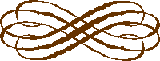 